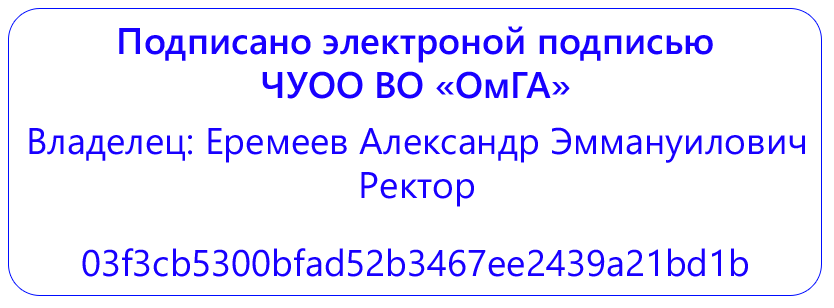 Частное учреждение образовательная организация высшего образования«Омская гуманитарная академия»Кафедра «Педагогики, психологии и социальной работы»ПРОГРАММА ПРАКТИЧЕСКОЙ ПОДГОГОВКИПроизводственная практика (организационно-управленческая 3)К.М.06.04(П)Магистратура по направлению подготовки: 
44.04.02 Психолого-педагогическое образование

Направленность (профиль) программы: «Управление дошкольным образованием»Области профессиональной деятельности и (или) 
сферы профессиональной деятельности Области профессиональной деятельности. 01. ОБРАЗОВАНИЕ И НАУКАПрофессиональные стандарты: Типы задач профессиональной деятельности: педагогический; научно-исследовательский, проектный; методический, управленческий, культурно-просветительскийДля обучающихся:очной формы обучения 2021 года наборазаочной формы обучения 2021 года набора  на 2021/2022 учебный год                                                               Омск 2021Составитель:д.п.н., профессор кафедры ППиСР_________________ /Е.В.Лопанова/Программа практики одобрена на заседании кафедры  «Педагогики, психологии и социальной работы»Протокол от 30.08.2021 №1Зав. кафедрой  д.п.н., профессор_________________ /Е.В. Лопанова/СОДЕРЖАНИЕПрограмма практической подготовки при реализации производственной  (организационно-управленческой) практики  составлена в соответствии с:- Федеральным законом Российской Федерации от 29.12.2012 № 273-ФЗ «Об образовании в Российской Федерации»;- Федеральным государственным образовательным стандартом высшего образования по направлению подготовки  44.04.02 Психолого-педагогическое образование (уровень магистратуры), утвержденного Приказом Минобрнауки России от 12.05.2016 N 549 (зарегистрирован в Минюсте России 26.05.2016 N 42288) (далее - ФГОС ВО, Федеральный государственный образовательный стандарт высшего образования);- Порядком организации и осуществления образовательной деятельности по образовательным программам высшего образования - программам бакалавриата, программам специалитета, программам магистратуры, утвержденным приказом Минобрнауки России от 05.04.2017 № 301 (зарегистрирован Минюстом России 14.07.2017, регистрационный № 47415, (далее - Порядок организации и осуществления образовательной деятельности по образовательным программам высшего образования).Программа практической подготовки при реализации производственной  (организационно-управленческой) практики  составлена в соответствии с локальными нормативными актами ЧУОО ВО «Омская гуманитарная академия» (далее – Академия; ОмГА):- «Положением о порядке организации и осуществления образовательной деятельности по образовательным программам высшего образования - программам бакалавриата, программам магистратуры», одобренным на заседании Ученого совета от 28.08.2017 (протокол заседания № 1), Студенческого совета ОмГА от 28.08.2017 (протокол заседания № 1), утвержденным приказом ректора от 28.08.2017 №37;- «Положением о порядке разработки и утверждения образовательных программ», одобренным на заседании Ученого совета от 28.08.2017 (протокол заседания № 1), Студенческого совета ОмГА от 28.08.2017 (протокол заседания № 1), утвержденным приказом ректора от 28.08.2017 №37;- «Положением о практической подготовке обучающихся», одобренным на заседании Ученого совета от 28.09.2020 (протокол заседания № 2), Студенческого совета ОмГА от 28.09.2020 (протокол заседания № 2);- «Положением об обучении по индивидуальному учебному плану, в том числе, ускоренном обучении, студентов, осваивающих основные профессиональные образовательные программы высшего образования - программы бакалавриата, магистратуры», одобренным на заседании Ученого совета от 28.08. 2017 (протокол заседания № 1), Студенческого совета ОмГА от 28.08.2017 (протокол заседания № 1), утвержденным приказом ректора от 28.08.2017 №37; «Положением о порядке разработки и утверждения адаптированных образовательных программ высшего образования – программ бакалавриата, программам магистратуры для лиц с ограниченными возможностями здоровья и инвалидов», одобренным на заседании Ученого совета от 28.08. 2017 (протокол заседания № 1), Студенческого совета ОмГА от 28.08.2017 (протокол заседания № 1), утвержденным приказом ректора от 28.08.2017 №37;- учебным планом по основной профессиональной образовательной программе высшего образования – программе магистратуры по направлению подготовки  44.04.02 Психолого-педагогическое образование (уровень магистратуры), направленность (профиль) программы «Управление дошкольным образованием»; форма обучения – очная) на 2021/2022 учебный год, утвержденным приказом ректора от 30.08.2021 №94;- учебным планом по основной профессиональной образовательной программе высшего образования – программе магистратуры по направлению подготовки  44.04.02 Психолого-педагогическое образование (уровень магистратуры), направленность (профиль) программы «Управление дошкольным образованием»; форма обучения – заочная на 2021/2022 учебный год, утвержденным приказом ректора от 30.08.2021 №94.Возможность внесения изменений и дополнений в разработанную Академией образовательную программу в части рабочей программы «Производственная практика (организационно-управленческая)» в течение 2021/2022 учебного годПри реализации образовательной организацией основной профессиональной образовательной программы высшего образования - программы магистратуры по направлению подготовки  44.04.02 Психолого-педагогическое образование (уровень магистратуры), направленность (профиль) программы «Управление дошкольным образованием»; очная и заочная формы обучения в соответствии с требованиями законодательства Российской Федерации в сфере образования, Уставом Академии, локальными нормативными актами образовательной организации при согласовании со всеми участниками образовательного процесса образовательная организация имеет право внести изменения и дополнения в разработанную ранее рабочую программу в течение 2021/2022 учебного года.Указание вида практики, способа и формы ее проведенияВид практики:  Производственная практика.Тип практики: Организационно-управленческая.  Форма проведения практики: непрерывноУказание места практики в структуре образовательной программыПроизводственная практика (оргаизационно-управленческая 3) К.М.06.04(П)) входит в модуль «Инновационные подходы к организации дошкольного образования» К.М.06Производственная практика (технологическая (проектно-технологическая)) в соответствии с учебным планом для очной формы обучения проводится на 2 курсе в 3 семестре; для заочной формы обучения – на 2 курсе в 4 семестре.4. Указание объема практики в зачетных единицах и ее продолжительности в неделях либо в академических или астрономических часахОбщий объем производственной практики – 9 зачетных единиц – 324 академических часа. 5. Содержание практикиСодержание практики для очной и заочной форм обучения6. База проведения практики6.1. Профильные организации области профессиональной деятельности и сферы профессиональной деятельности, в которых выпускники, освоившие программу магистратуры, могут осуществлять профессиональную деятельность: образовательные организации дошкольного образования.6.2. Производственная (организационно-управленческая 3) практика может проводиться в профильных организациях, имеющих договор о сотрудничестве с Академией. Руководство практикой осуществляется преподавателями ОмГА и специалистами профильных организаций. Руководители практики назначаются приказом ректора. Для решения общих организационных вопросов руководителем практики от ОмГА проводятся конференции:установочная конференция (первый учебный день практики) – обучающиеся получают Программу практики, проходят необходимый инструктаж, распределяются по базам прохождения практики, знакомятся с руководителями практики, уточняют с ними порядок работы;итоговая конференция (последний учебный день практики) – руководитель практики на основании представленных каждым обучающимся отчетных документов проводит дифференцированный зачет (с оценкой).В период практики обучающиеся выполняют следующие обязанности: обучающийся обязан находиться на определенном для него руководителем рабочем месте и выполнять задания в соответствии с рабочим графиком (планом) проведения практики.Практикант выполняет все виды работ, предусмотренные планом практики. Обучающийся подчиняется правилам внутреннего распорядка организации, на базе которой проводится практика, распоряжениям администрации и руководителей практики.В случае невыполнения требований, предъявляемых практиканту, обучающийся может быть отстранен от практики.* Примечания:Для обучающихся по индивидуальному учебному плану:а) Для обучающихся по индивидуальному - учебному плану, обеспечивающему освоение соответствующей образовательной программы на основе индивидуализации ее содержания с учетом особенностей и образовательных потребностей конкретного обучающегося, в том числе при ускоренном обучении:При разработке образовательной программы высшего образования в части программы производственной практики   (технологическая (проектно-технологическая)) согласно требованиями частей 3-5 статьи 13, статьи 30, пункта 3 части 1 статьи 34 Федерального закона Российской Федерации от 29.12.2012 № 273-ФЗ «Об образовании в Российской Федерации»; пунктов 16, 38 Порядка организации и осуществления образовательной деятельности по образовательным программам высшего образования – программам бакалавриата, программам специалитета, программам магистратуры, утвержденного приказом Минобрнауки России от 05.04.2017 № 301 (зарегистрирован Минюстом России 14.07.2014, регистрационный № 47415), объем практики в зачетных единицах и её продолжительность в неделях либо в академических или астрономических часах образовательная организация устанавливает в соответствии с утвержденным индивидуальным учебным планом при освоении образовательной программы обучающимся, который имеет среднее профессиональное или высшее образование, и (или) обучается по образовательной программе высшего образования, и (или) имеет способности и (или) уровень развития, позволяющие освоить образовательную программу в более короткий срок по сравнению со сроком получения высшего образования по образовательной программе, установленным Академией в соответствии с Федеральным государственным образовательным стандартом высшего образования (ускоренное обучение такого обучающегося по индивидуальному учебному плану в порядке, установленном соответствующим локальным нормативным актом образовательной организации).б) Для обучающихся с ограниченными возможностями здоровья и инвалидов:При разработке адаптированной образовательной программы высшего образования, а для инвалидов - индивидуальной программы реабилитации инвалида в соответствии с требованиями статьи 79 Федерального закона Российской Федерации от 29.12.2012 № 273-ФЗ «Об образовании в Российской Федерации»; раздела III Порядка организации и осуществления образовательной деятельности по образовательным программам высшего образования – программам бакалавриата, программам специалитета, программам магистратуры, утвержденного приказом Минобрнауки России от 05.04.2017 № 301 (зарегистрирован Минюстом России 14.07.2014, регистрационный № 47415), Федеральными и локальными нормативными актами, Уставом Академии образовательная организация устанавливает конкретное содержание программы производственной практики и условия организации и проведения конкретного вида практики (тип практики «Производственная практика (практика по получению первичных профессиональных умений и навыков)»), составляющих контактную работу обучающихся с преподавателем и самостоятельную работу обучающихся с ограниченными возможностями здоровья(инвалидов)(при наличии факта зачисления таких обучающихся с учетом конкретных нозологий).в) Для лиц, зачисленных для продолжения обучения в соответствии с частью 5 статьи 5 Федерального закона от 05.05.2014 № 84-ФЗ «Об особенностях правового регулирования отношений в сфере образования в связи с принятием в Российскую Федерацию Республики Крым и образованием в составе Российской Федерации новых субъектов - Республики Крым и города федерального значения Севастополя и о внесении изменений в Федеральный закон «Об образовании в Российской Федерации»:При разработке образовательной программы высшего образования согласно требованиям частей 3-5 статьи 13, статьи 30, пункта 3 части 1 статьи 34 Федерального закона Российской Федерации от 29.12.2012 № 273-ФЗ «Об образовании в Российской Федерации»; пункта 20 Порядка организации и осуществления образовательной деятельности по образовательным программам высшего образования – программам бакалавриата, программам специалитета, программам магистратуры, утвержденного приказом Минобрнауки России от 05.04.2017 № 301 (зарегистрирован Минюстом России 14.07.2014, регистрационный № 47415), объем практики в зачетных единицах и её продолжительность в неделях либо в академических или астрономических часах образовательная организация устанавливает в соответствии с утвержденным индивидуальным учебным планом при освоении образовательной программы обучающимися, зачисленными для продолжения обучения в соответствии с частью 5 статьи 5 Федерального закона от 05.05.2014 № 84-ФЗ «Об особенностях правового регулирования отношений в сфере образования в связи с принятием в Российскую Федерацию Республики Крым и образованием в составе Российской Федерации новых субъектов - Республики Крым и города федерального значения Севастополя и о внесении изменений в Федеральный закон «Об образовании в Российской Федерации», в течение установленного срока освоения основной профессиональной образовательной программы высшего образования с учетом курса, на который они зачислены (указанный срок может быть увеличен не более чем на один год по решению Академии, принятому на основании заявления обучающегося).г) Для лиц, осваивающих образовательную программу в форме самообразования (если образовательным стандартом допускается получение высшего образования по соответствующей образовательной программе в форме самообразования), а также лиц, обучавшихся по не имеющей государственной аккредитации образовательной программе:При разработке образовательной программы высшего образования согласно требованиям пункта 9 части 1 статьи 33, части 3 статьи 34 Федерального закона Российской Федерации от 29.12.2012 № 273-ФЗ «Об образовании в Российской Федерации»; пункта 43 Порядка организации и осуществления образовательной деятельности по образовательным программам высшего образования – программам бакалавриата, программам специалитета, программам магистратуры, утвержденного приказом Минобрнауки России от 05.04.2017 № 301 (зарегистрирован Минюстом России 14.07.2014, регистрационный № 47415), объем практики в зачетных единицах и её продолжительность в неделях либо в академических или астрономических часах образовательная организация устанавливает в соответствии с утвержденным индивидуальным учебным планом при освоении образовательной программы обучающегося, зачисленного в качестве экстерна для прохождения промежуточной и (или) государственной итоговой аттестации в Академию по соответствующей имеющей государственную аккредитацию образовательной программе в порядке, установленном соответствующим локальным нормативным актом образовательной организации.7. Указание форм отчетности по практикеПо итогам практики каждый обучающийся оформляет и передает на кафедру отчет о прохождении практики в виде пакета документов, состав которого включает в себя:1)  Титульный лист (Приложение 1). 2)  Задание на практику (Приложение 2). 3)  Совместный рабочий график (план) проведения практики (Приложение 3).4)  Дневник практики (Приложение 4): должны быть изложены ежедневные (еженедельные) записи о выполненных практикантом видах работ в период прохождения практики. Дневник заполняется обучающимся, его подписывает руководитель практики от организации, в которой проводилась практика.5) Отзыв-характеристика руководителя практики от профильной организации (Приложение 4): наблюдения руководителя практики от организации о работе студента, отмеченные им деловые качества, навыки, умения, отношение к работе. Отзыв заверяется печатью организации и подписью руководителя от профильной организации. Отзыв содержит рекомендуемую оценку по 4-балльной системе («отлично», «хорошо» «удовлетворительно», «неудовлетворительно»).6) Договор о практической подготовке с дошкольной образовательной организацией – базой практики (Приложение 6; заверяется печатью организации и подписью руководителя образовательной организации)Содержание (наименования разделов отчета с указанием номеров страниц).7) Основная часть отчета. Необходимо привести: аналитическую справку о ДОУ;- описание проекта и этапов его реализации;- описание модели деятельности старшего воспитателя; - план анализа деятельности ДОУ;-  аналитическую справку о формах взаимодействия с родителями и другими социальными партнерами;- план-конспект групповой формы работы с родителями.Заключение. Содержит самоанализ деятельности в процессе производственной практики, анализ результатов прохождения практики в виде обобщений и выводов.8) Список литературы.Отчет о прохождении практики составляется на основе материалов, собранных и обработанных студентом в период практики и должен включать в себя развернутое изложение содержания работы обучающегося и полученных им результатов. Рекомендуемый объём отчета: 30-40 страниц, приложения.Процедура защиты отчета включает в себя представление практикантом доклада о результатах прохождения практики с последующим обсуждением и ответами практиканта на вопросы преподавателя. Проведение подобной формы производственной работы направлено на реализацию двух основных задач:•	в результате непосредственного контакта с преподавателем практикант получает обратную связь, где он может понять и исправить свои ошибки, допущенные им в процессе всей работы;•	публичная защита способствует формированию навыков устной речи, выделнию главного, подбору аргументов при отстаивании собственной точки зрения, умению быстро реагировать на поставленные преподавателем вопросы.8. Промежуточная аттестация по итогам производственной практики (технологическая (проектно-технологическая))Аттестация по итогам прохождения производственной (технологическая (проектно-технологическая)) практики проводится при представлении обучающимся отчета по практике, выполненного по предъявляемым требованиям. Без аттестации по производственной (технологической (проектно-технологической)) практике студент не допускается к промежуточной аттестации по модулю «Технологии проектирования образовательного процесса в ДОО».9. Перечень производственной литературы и ресурсов сети «Интернет», необходимых для проведения практикиПеречень производственной литературыОсновная:Методика обучения и воспитания в области дошкольного образования : учебник и практикум для вузов / Н. В. Микляева [и др.]. — 2-е изд. — Москва : Издательство Юрайт, 2021. — 450 с. — (Высшее образование). — ISBN 978-5-534-12763-8. — Текст : электронный // Образовательная платформа Юрайт [сайт]. — URL: https://urait.ru/bcode/469044 Болотина, Л. Р.  Дошкольная педагогика : учебное пособие для вузов / Л. Р. Болотина, Т. С. Комарова, С. П. Баранов. — 2-е изд., перераб. и доп. — Москва : Издательство Юрайт, 2021. — 218 с. — (Высшее образование). — ISBN 978-5-534-06925-9. — Текст : электронный // Образовательная платформа Юрайт [сайт]. — URL: https://urait.ru/bcode/471401 Ежкова, Н. С.  Дошкольная педагогика : учебное пособие для вузов / Н. С. Ежкова. — Москва : Издательство Юрайт, 2021. — 183 с. — (Высшее образование). — ISBN 978-5-534-10152-2. — Текст : электронный // Образовательная платформа Юрайт [сайт]. — URL: https://urait.ru/bcode/470978  Управление дошкольным образованием : учебник и практикум для вузов / Н. А. Виноградова [и др.] ; под редакцией Н. А. Виноградовой. — 2-е изд., испр. и доп. — Москва : Издательство Юрайт, 2021. — 530 с. — (Высшее образование). — ISBN 978-5-534-12764-5. — Текст : электронный // Образовательная платформа Юрайт [сайт]. — URL: https://urait.ru/bcode/469042 Дополнительная:5. Юревич, С. Н.  Взаимодействие дошкольной образовательной организации и семьи : учебное пособие для вузов / С. Н. Юревич, Л. Н. Санникова, Н. И. Левшина ; под редакцией С. Н. Юревич. — Москва : Издательство Юрайт, 2021. — 181 с. — (Высшее образование). — ISBN 978-5-534-10051-8. — Текст : электронный // Образовательная платформа Юрайт [сайт]. — URL: https://urait.ru/bcode/475301 5. Крежевских, О. В.  Развивающая предметно-пространственная среда дошкольной образовательной организации : учебное пособие для вузов / О. В. Крежевских. — 2-е изд., перераб. и доп. — Москва : Издательство Юрайт, 2021. — 165 с. — (Высшее образование). — ISBN 978-5-534-05042-4. — Текст : электронный // Образовательная платформа Юрайт [сайт]. — URL: https://urait.ru/bcode/472851 (дата обращения: 10.12.2021).6. Управление дошкольной образовательной организацией : учебное пособие / Н. А. Морева, Л. М. Волобуева, И. В. Тимофеева, О. В. Никифорова. — Москва : Московский педагогический государственный университет, 2015. — 108 c. — ISBN 978-5-4263-0216-7. — Текст : электронный // Электронно-библиотечная система IPR BOOKS : [сайт]. — URL: http://www.iprbookshop.ru/70027.htmlПеречень ресурсов сети «Интернет»ЭБС IPRBooks  Режим доступа: http://www.iprbookshop.ruЭБС издательства «Юрайт» Режим доступа: http://biblio-online.ruЕдиное окно доступа к образовательным ресурсам. Режим доступа: http://window.edu.ru/Научная электронная библиотека e-library.ru Режим доступа: http://elibrary.ruРесурсы издательства Elsevier Режим доступа:  http://www.sciencedirect.comФедеральный портал «Российское образование» Режим доступа:  www.edu.ruЖурналы Кембриджского университета Режим доступа: http://journals.cambridge.orgЖурналы Оксфордского университета Режим доступа:  http://www.oxfordjoumals.orgСловари и энциклопедии на Академике Режим доступа: http://dic.academic.ru/Сайт Библиотеки по естественным наукам Российской академии наук. Режим доступа: http://www.benran.ruСайт Госкомстата РФ. Режим доступа: http://www.gks.ruСайт Российской государственной библиотеки. Режим доступа: http://diss.rsl.ruБазы данных по законодательству Российской Федерации. Режим доступа:  http://ru.spinform.ruКаждый обучающийся Омской гуманитарной академии в течение всего периода обучения обеспечен индивидуальным неограниченным доступом к электронно-библиотечной системе (электронной библиотеке) и к электронной информационно-образовательной среде Академии. Электронно-библиотечная система (электронная библиотека) и электронная информационно-образовательная среда обеспечивают возможность доступа обучающегося из любой точки, в которой имеется доступ к информационно-телекоммуникационной сети «Интернет», и отвечает техническим требованиям организации как на территории организации, так и вне ее.Электронная информационно-образовательная среда Академии обеспечивает: доступ к учебным планам, рабочим программам дисциплин (модулей), практик, к изданиям электронных библиотечных систем и электронным образовательным ресурсам, указанным в рабочих программах; фиксацию хода образовательного процесса, результатов промежуточной аттестации и результатов освоения основной образовательной программы; проведение всех видов занятий, процедур оценки результатов обучения, реализация которых предусмотрена с применением электронного обучения, дистанционных образовательных технологий; формирование электронного портфолио обучающегося, в том числе сохранение работ обучающегося, рецензий и оценок на эти работы со стороны любых участников образовательного процесса; взаимодействие между участниками образовательного процесса, в том числе синхронное и (или) асинхронное взаимодействие посредством сети «Интернет».10. Перечень информационных технологий, используемых при проведении практики, включая перечень программного обеспечения и информационных справочных системПри проведении установочной и итоговой конференций активно используется компьютерная техника для демонстрации компьютерных презентаций с помощью программы Microsoft Power Point, видеоматериалов, слайдов.В ходе представления докладов по итогам прохождения практики студенты представляют компьютерные презентации, подготовленные ими в часы самостоятельной работы.Электронная информационно-образовательная среда Академии, работающая на платформе LMS Moodle, обеспечивает:•	доступ к учебным планам, рабочим программам дисциплин (модулей), практик, к изданиям электронных библиотечных систем ( ЭБС IPRBooks, ЭБС Юрайт ) и электронным образовательным ресурсам, указанным в рабочих программах;•	фиксацию хода образовательного процесса, результатов промежуточной аттестации и результатов освоения программы бакалавриата;•	проведение всех видов занятий, процедур оценки результатов обучения, реализация которых предусмотрена с применением электронного обучения, дистанционных образовательных технологий;•	формирование электронного портфолио обучающегося, в том числе сохранение работ обучающегося, рецензий и оценок на эти работы со стороны любых участников образовательного процесса;•	взаимодействие между участниками образовательного процесса, в том числе синхронное и (или) асинхронное взаимодействие посредством сети «Интернет».При осуществлении образовательного процесса по дисциплине используются следующие информационные технологии:•	сбор, хранение, систематизация и выдача производственной и научной информации;•	обработка текстовой, графической и эмпирической информации;•	подготовка, конструирование и презентация итогов исследовательской и аналитической деятельности;•	самостоятельный поиск дополнительного учебного и научного материала, с использованием поисковых систем и сайтов сети Интернет, электронных энциклопедий и баз данных;•	использование электронной почты преподавателями и обучающимися для рассылки информации, переписки и обсуждения учебных вопросов.•	компьютерное тестирование;•	демонстрация мультимедийных материалов.ПЕРЕЧЕНЬ ПРОГРАММНОГО ОБЕСПЕЧЕНИЯ•	Microsoft Windows 10 Professional •	Microsoft Windows XP Professional SP3 •	Microsoft Office Professional 2007 Russian •	Cвободно распространяемый офисный пакет с открытым исходным кодом LibreOffice 6.0.3.2 Stable•	Антивирус Касперского•	Cистема управления курсами LMS Русский Moodle 3KLСовременные профессиональные базы данных и информационные справочные системыСправочная правовая система «Консультант Плюс» - Режим доступа: http://www.consultant.ru/edu/student/study/Справочная правовая система «Гарант» - Режим доступа: http://edu.garant.ru/omga/Официальный интернет-портал правовой информации http://pravo.gov.ru....Портал Федеральных государственных образовательных стандартов высшего
образования http://fgosvo.ru....Портал «Информационно-коммуникационные технологии в образовании» http://www.ict.edu.ru....Педагогическая библиотека http://www.gumer.info/bibliotek_Buks/Pedagog/index.php	11. Описание материально-технической базы, необходимой для проведения практикиВ соответствии с требованиями ФГОС ВО Академия располагает материально-технической базой, соответствующей действующим противопожарным правилам и нормам и обеспечивающей проведение всех видов дисциплинарной и междисциплинарной подготовки, практической и научно-исследовательской работ обучающихся, предусмотренных учебным планом:учебные аудитории для проведения групповых и индивидуальных консультаций, текущего контроля и промежуточной аттестации; помещения для самостоятельной работы и помещения для хранения и профилактического обслуживания учебного оборудования. Помещения для самостоятельной работы обучающихся оснащены компьютерной техникой с возможностью подключения к сети «Интернет» и обеспечением доступа в электронную информационно-образовательную среду Академии;компьютерные классы, оборудованные мебелью, компьютерным оборудованием (с комплектом лицензионного программного обеспечения), видеопроекционным оборудованием, средствами звуковоспроизведения, и имеющие доступ к сети Интернет, информационно-образовательной среде Академии, электронно-библиотечной системе;библиотеку, имеющую рабочие места для студентов, оснащенные компьютерами (с комплектом лицензионного программного обеспечения), имеющими доступ к сети Интернет, информационно-образовательной среде Академии, электронно-библиотечной системе;специальные помещения укомплектованы специализированной мебелью и техническими средствами обучения, служащими для представления производственной информации большой аудитории.Каждый обучающийся в течение всего периода обучения обеспечен индивидуальным неограниченным доступом к электронно-библиотечной системе (электронной библиотеке) IprBooks (http://www.iprbookshop.ru/) и к электронной информационно-образовательной среде ОмГА. Электронно-библиотечная система (электронная библиотека) и электронная информационно-образовательная среда обеспечивают возможность доступа обучающегося из любой точки, в которой имеется доступ к информационно-телекоммуникационной сети «Интернет» (далее - сеть «Интернет»), как на территории Академии, так и вне ее.Электронно-библиотечная система (электронная библиотека) и электронная информационно-образовательная среда обеспечивает одновременный доступ не менее 25 процентов обучающихся по образовательной программе.	Профильные организации, заключившие с Академией «Договор о совместной деятельности по проведению практик обучающихся», предоставляют базу для проведения практики в соответствии с Программой практики (обеспечивают обучающимся возможность пользования лабораториями, кабинетами, мастерскими, библиотекой, технической и другой документацией в подразделениях организации, необходимыми для успешного прохождения практики и выполнения индивидуальных заданий), предоставляют рабочие места и обеспечивают возможность ознакомления и работы с нормативными документами организации. Помещения на базе прохождения практики должны соответствовать действующим санитарным и противопожарным нормам, а также требованиям техники безопасности при проведении учебных работ.	По месту прохождения практики в профильной организации обучающимся предоставляется рабочее место, оборудованное необходимыми средствами для работы с документами и подготовки письменных материалов к отчету. Профильная организация, где проводится практика, должна быть оснащена современным компьютерным оборудованием, программным обеспечением, иметь информационную базу и совершенную организацию труда,  а также располагать достаточным количеством квалифицированного персонала, необходимым для руководства практикой. Обработку полученных массивов данных рекомендуется (по желанию обучающегося) осуществлять в лаборатории информационно-коммуникационных технологий (ауд. 302 учебного корпуса, расположенного по адресу г.Омск, ул. 4-я Челюскинцев, 2а), оснащенной компьютерной техникой, подключенной к локальной вычислительной сети Академии.Помещение для самостоятельной работы обучающихся (ауд. 219 учебного корпуса, расположенного по адресу г. Омск, ул. 4-я Челюскинцев, 2а) оснащено компьютерной техникой  с высокоскоростным подключением к сети «Интернет» и обеспечением доступа в электронную информационно-образовательную среду Академии.Помещение для проведения защиты отчетов о прохождении практики (ауд. 200 учебного корпуса, расположенного по адресу г.Омск, ул. 4-я Челюскинцев, 2а) оснащено интерактивной трибуной (включающей в себя системный блок персонального компьютера и сенсорный монитор), беспроводной клавиатурой, беспроводным манипулятором типа «мышь», мультимедийным проектором, настенным моторизованным экраном, активной акустической системой. 	12. Особенности организации и проведения практики для инвалидов и лиц с ограниченными возможностями здоровьяПрактика для обучающихся с ограниченными возможностями здоровья и инвалидов проводится с учетом особенностей их психофизического развития, индивидуальных возможностей и состояния здоровья. Особенности прохождения практики инвалидами и лицами с ОВЗ определены в «Положении о практике обучающихся, осваивающих основные профессиональные образовательные программы высшего образования бакалавриата и магистратуры». Выбор мест прохождения практик для инвалидов и лиц с ограниченными возможностями здоровья производится с учетом требований их доступности для данных обучающихся. При определении мест производственной и производственной практик для инвалидов и лиц с ограниченными возможностями здоровья учитываются рекомендации медико-социальной экспертизы, отраженные в индивидуальной программе реабилитации инвалида, относительно рекомендованных условий и видов труда. При необходимости для прохождения практик создаются специальные рабочие места в соответствии с характером нарушений, а также с учетом профессионального вида деятельности и характера труда, выполняемых студентом-инвалидом трудовых функций.Материально-технические условия прохождения практики обеспечивают возможность беспрепятственного доступа практикантов из числа лиц с ограниченными возможностями здоровья и инвалидов к специально оборудованным рабочим местам, а также в туалетные комнаты и другие помещения, а также их пребывание в указанных помещениях (в том числе наличие пандусов, поручней, расширенных дверных проемов, лифтов; при отсутствии лифтов рабочее место должно располагаться на первом этаже здания).Не допускается использование практиканта на должностях и работах, противопоказанных лицам с ограниченными возможностями и инвалидамФорма проведения текущей и промежуточной аттестации для студентов-инвалидов и лиц с ограниченными возможностями здоровья устанавливается с учетом индивидуальных психофизических особенностей (устно, письменно на бумаге, письменно на компьютере, в форме тестирования и т.п.). При необходимости студенту-инвалиду предоставляется дополнительное время для подготовки отчета по практике и его защиты на итоговой конференции.Приложение 1Частное учреждение образовательная организация высшего образования
«Омская гуманитарная академия»Кафедра Педагогики, психологии и социальной работыОТЧЕТо прохождении практической подготовкиВид практики: Производственная практика К.М.06.04(П)Тип практики:  Организационно-управленческая 3Выполнил(а):  __________________________________                   Фамилия И.О.Направление подготовки:  ________________________ _______________________________________________Направленность (профиль) программы_____________________________________________________________Форма обучения: ________________________________Руководитель практики от ОмГА:_______________________________________________Уч. степень, уч. звание, Фамилия И.О._____________________подписьМесто прохождения практики: (адрес, контактные телефоны):  __________________________________________________________________________________________________Руководитель принимающей организации:  ______________      ________________________________________________________ подпись                     (должность, Ф.И.О., контактный телефон)
м.п.Омск,  20__Приложение 2Частное учреждение образовательная организация высшего образования
«Омская гуманитарная академия»Кафедра Педагогики, психологии и социальной работыЗадание на практику_____________________________________________________Фамилия, Имя, Отчество студента (-ки)Направление подготовки: ______________________________________________________Направленность (профиль) программы ____________________________________________Вид практики: Производственная практикаТип практики: Организационно-управленческая 3Задания на практику:1. Подготовка аналитической справки о ДОУ2. Разработка и реализация проекта управленческой деятельности3. Разработка модели деятельности старшего воспитателя4. Разработка плана анализа деятельности ДОУ по одному из содержательных направлений5. Анализ наличия инновационных форм взаимодействия роди-телей и социума в рамках государственно-общественного управления. Разработка проекта совместной деятельности с родителями6. Составление плана-конспекта нетрадиционной групповой формы работы с родителями7. Подготовка отчета о прохождении практикиДата выдачи задания:    ___.___.20___ г.Руководитель практики от ОмГА:  __________________    Задание принял(а) к исполнению:  __________________Приложение 3Частное учреждение образовательная организация высшего образования
«Омская гуманитарная академия»СОВМЕСТНЫЙ  РАБОЧИЙ ГРАФИК (ПЛАН) ПРАКТИКИ __________________________________________________________________ (Ф.И.О. обучающегося) Направление подготовки:______________________________________________________Направленность (профиль) программы __________________________________________ Вид практики: Производственная практика К.М.06.04(П)Тип практики: Организационно-управленческая 3Руководитель практики от ОмГА ________________________________________________                                                          (Уч. степень, уч. звание, Фамилия И.О.) Наименование профильной организации _____________________________________________________________________________________________________________________Руководитель практики от профильной организации_________________________________(должность Ф.И.О.) ____________________________________________________________________________Заведующий кафедрой ППиСР:	__________________ / ___________________подписьРуководитель практики от ОмГА	___________________ / ____________________подписьРуководитель практики от профильной организации ______________/ _________________      подписьМ.П.Приложение 4ДНЕВНИК ПРАКТИКИПодпись обучающегося _________Руководитель практики от профильной организации________________________Приложение 5ОТЗЫВ-ХАРАКТЕРИСТИКАСтудент (ка)______________________________________________________________направления подготовки________________________________________________________ ____________________________________________________________ ЧУОО ВО «ОмГА»
проходил(а) производственную (организационно-управленческую) практику в_________________________________________________ _____________________________________________________________________________
(наименование организации, адрес)
В период прохождения практики студент(ка) выполнял(а) следующие виды деятельности: ____________________________________________________________________________________________________________________________________________________________________________________________________________________________________________________________________________________________________________________В ходе практики обнаружил(а) следующие умения и навыки:
____________________________________________________________________________________________________________________________________________________________________________________________________________________________________________________________________________________________________________________Замечания: ____________________________________________________________________________________________________________________________________________________________________________________________________________________________________________________________________________________________________________________
Общая характеристика уровня сформированности компетенций по итогам прохождения практики _______________________________________________________________________________________________________________________________________________________________________________________________________________________________Рекомендуемая оценка _________________________
Руководитель практики от профильной организации________________________подписьМ.П.Приложение 6Договор о практической подготовке обучающихся, 
заключаемый между организацией, осуществляющей образовательную 
деятельность, и организацией, осуществляющей деятельность 
по профилю соответствующей образовательной программыг.Омск								"___"_____________20___г.Частное учреждение образовательная организация высшего образования «Омская гуманитарная академия»,								именуемое  в дальнейшем "Организация", в лице  Ректора					, действующего на основании 		Устава							, с одной стороны, и _______________________________________________, именуем_____ в дальнейшем Профильная организация", в лице ____________________________________________________, действующего на основании ______________________________________________________, с другой стороны,именуемые по отдельности "Сторона", а вместе   - "Стороны",   заключили настоящий Договор о нижеследующем.1. Предмет Договора1.1. Предметом настоящего Договора является организация практической подготовки обучающихся (далее - практическая подготовка).1.2. Образовательная программа (программы), компоненты образовательной программы, при реализации которых организуется практическая подготовка, количество обучающихся, осваивающих соответствующие компоненты образовательной программы, сроки организации практической подготовки, согласуются Сторонами и являются неотъемлемой частью настоящего Договора (приложением 1).1.3. Реализация компонентов образовательной программы, согласованных Сторонами в приложении № 1 к настоящему Договору (далее - компоненты образовательной программы), осуществляется в помещениях Профильной организации, перечень которых согласуется Сторонами и является неотъемлемой частью настоящего Договора (приложение № 2).2. Права и обязанности Сторон2.1. Организация обязана:2.1.1 не позднее, чем за 10 рабочих дней до начала практической подготовки по каждому компоненту образовательной программы представить в Профильную организацию поименные списки обучающихся, осваивающих соответствующие компоненты образовательной программы посредством практической подготовки;2.1.2 назначить руководителя по практической подготовке от Организации, который:обеспечивает организацию образовательной деятельности в форме практической подготовки при реализации компонентов образовательной программы;организует участие обучающихся в выполнении определенных видов работ, связанных с будущей профессиональной деятельностью;оказывает методическую помощь обучающимся при выполнении определенных видов работ, связанных с будущей профессиональной деятельностью;несет ответственность совместно с ответственным работником Профильной организации за реализацию компонентов образовательной программы в форме практической подготовки, за жизнь и здоровье обучающихся и работников Организации, соблюдение ими правил противопожарной безопасности, правил охраны труда, техники безопасности и санитарно-эпидемиологических правил и гигиенических нормативов;2.1.3 при смене руководителя по практической подготовке в 2–х дневный срок сообщить об этом Профильной организации;2.1.4 установить виды учебной деятельности, практики и иные компоненты образовательной программы, осваиваемые обучающимися в форме практической подготовки, включая место, продолжительность и период их реализации;2.1.5 направить обучающихся в Профильную организацию для освоения компонентов образовательной программы в форме практической подготовки;2.1.6 _________________(иные обязанности Организации).2.2. Профильная организация обязана:2.2.1 создать условия для реализации компонентов образовательной программы в форме практической подготовки, предоставить оборудование и технические средства обучения в объеме, позволяющем выполнять определенные виды работ, связанные с будущей профессиональной деятельностью обучающихся;2.2.2 назначить ответственное лицо, соответствующее требованиям трудового законодательства Российской Федерации о допуске к педагогической деятельности, из числа работников Профильной организации, которое обеспечивает организацию реализации компонентов образовательной программы в форме практической подготовки со стороны Профильной организации;2.2.3 при смене лица, указанного в пункте  2.2.2, в 2-х дневный срок сообщить об этом Организации;2.2.4 обеспечить безопасные условия реализации компонентов образовательной программы в форме практической подготовки, выполнение правил противопожарной безопасности, правил охраны труда, техники безопасности и санитарно-эпидемиологических правил и гигиенических нормативов;2.2.5 проводить оценку условий труда на рабочих местах, используемых при реализации компонентов образовательной программы в форме практической подготовки, и сообщать руководителю Организации об условиях труда и требованиях охраны труда на рабочем месте;2.2.6 ознакомить обучающихся с правилами внутреннего трудового распорядка Профильной организации,_________________________________________________(указываются иные локальные нормативные_______________________________________________________________________;акты Профильной организации)2.2.7 провести инструктаж обучающихся по охране труда и технике безопасности и осуществлять надзор за соблюдением обучающимися правил техники безопасности;2.2.8 предоставить обучающимся и руководителю по практической подготовке от Организации возможность пользоваться помещениями Профильной организации, согласованными Сторонами (приложение № 2 к настоящему Договору), а также находящимися в них оборудованием и техническими средствами обучения;2.2.9 обо всех случаях нарушения обучающимися правил внутреннего трудового распорядка, охраны труда и техники безопасности сообщить руководителю по практической подготовке от Организации;2.2.10 _____________(иные обязанности Профильной организации).2.3. Организация имеет право:2.3.1 осуществлять контроль соответствия условий реализации компонентов образовательной программы в форме практической подготовки требованиям настоящего Договора;2.3.2 запрашивать информацию об организации практической подготовки, в том числе о качестве и объеме выполненных обучающимися работ, связанных с будущей профессиональной деятельностью;2.3.3 __________________(иные права Организации).2.4. Профильная организация имеет право:2.4.1 требовать от обучающихся соблюдения правил внутреннего трудового распорядка, охраны труда и техники безопасности, режима конфиденциальности, принятого в Профильной организации, предпринимать необходимые действия, направленные на предотвращение ситуации, способствующей разглашению конфиденциальной информации;2.4.2 в случае установления факта нарушения обучающимися своих обязанностей в период организации практической подготовки, режима конфиденциальности приостановить реализацию компонентов образовательной программы в форме практической подготовки в отношении конкретного обучающегося;2.4.3 ___________(иные права Профильной организации).3. Срок действия договора3.1. Настоящий Договор вступает в силу после его подписания и действует до полного исполнения Сторонами обязательств.4. Заключительные положения4.1. Все споры, возникающие между Сторонами по настоящему Договору, разрешаются Сторонами в порядке, установленном законодательством Российской Федерации.4.2. Изменение настоящего Договора осуществляется по соглашению Сторон в письменной форме в виде дополнительных соглашений к настоящему Договору, которые являются его неотъемлемой частью.4.3. Настоящий Договор составлен в двух экземплярах, по одному для каждой из Сторон. Все экземпляры имеют одинаковую юридическую силу.Адреса, реквизиты и подписи Сторон01Образование и наука01.003Педагог дополнительного образования детей и взрослых01.004Педагог профессионального обучения, профессионального образования и дополнительного профессионального образования1Указание вида практики, способа и формы ее проведения2Перечень планируемых результатов обучения при прохождении практики, соотнесенных с планируемыми результатами освоения образовательной программы3Указание места практики в структуре образовательной программы4Указание объема практики в зачетных единицах и ее продолжительности в неделях либо в академических или астрономических часах5Содержание практики6База проведения практики7Указание форм отчетности по практике8Промежуточная аттестация по итогам производственной практики9Перечень производственной литературы и ресурсов сети «Интернет», необходимых для проведения практики10Перечень информационных технологий, используемых при проведении практики, включая перечень программного обеспечения и информационных справочных систем11Описание материально-технической базы, необходимой для проведения практики12Особенности организации и проведения практики для инвалидов и лиц с ограниченными возможностями здоровья13Фонд оценочных средств (приложение 1)Индикаторы достижения компетенцииКод Запланированные результаты обучения, соотнесенные с индикаторами достижения компетенцийСпособен анализировать и учитывать разнообразие культур в процессе межкультурного взаимодействияУК-5УК-5.1Знать культурные особенности и традиции различных сообществУК-5.2Знать этапы исторического развития общества (включая основные события, деятельность основных исторических деятелей) и культурные традиции мира (включаямировые религии, философские и этические учения)УК-5.3Знать способы взаимодействия с людьми с целью успешного выполнения профессиональных задач и усиления социальной интеграции, национальные и социокультурные особенностиУК-5.4Уметь находить и использовать информацию о культурных особенностях и традициях различных сообществ, социальных и национальных групп, необходимую для саморазвития и взаимодействия с нимиУК-5.5Уметь учитывать историческое наследие и социокультурные традиции различных народовв зависимости от среды взаимодействия и задач образованияУК-5.6Уметь учитывать национальные и социокультурные особенности людей с целью успешного выполнения профессиональных задач и усиления социальной интеграцииУК-5.7Владеть способами толерантного и конструктивного выстраивания взаимодействия с людьми с учетом их национальных и социокультурных особенностей с целью успешного выполнения профессиональных задач и усиления социальной интеграцииСпособен определять и реализовывать приоритеты собственной деятельности и способы ее совершенствования на основе самооценкиУК-6УК-6.1Знать свои ресурсы (личностные, психофизиологические, ситуативные, временные и т.д.)УК-6.2 Знать приоритеты собственной деятельностиУК-6.3Знать цели собственной деятельности, ресурсы, условия, средства  развития деятельностиУК-6.4Знать способы оценки эффективности использования времени для совершенствования своей деятельностиУК-6.5Знать способы совершенствования своей деятельности на основе приобретения новых знаний и уменийУК-6.6Уметь использовать разнообразные ресурсы (личностные, психофизиологические, ситуативные, временные и т.д.) для решения задач самоорганизации и саморазвитияУК-6.7Уметь создавать индивидуальную траекторию саморазвития на основе  приоритетов собственной деятельности, выстраивая планы их достиженияУК-6.8Уметь определять способы достижения целей, учитывая ресурсы, условия, средства, временную перспективу развития деятельности и планируемых результатовУК-6.9Уметь демонстрировать  интерес к учебе и использовать предоставляемые возможности для приобретения новых знаний и умений с целью совершенствования своей деятельностиУК-6.10Владеть способами применения рефлексивных методов в процессе оценки разнообразных ресурсов (личностных, психофизиологических, ситуативных, временных и т.д.), используемых для решения задач самоорганизации и саморазвитияУК-6.11Владеть навыками критического оценивания эффективности использования ресурсов для совершенствования своей деятельностиСпособен осуществлять контроль и руководство всеми видами деятельности дошкольной образовательной организации (в т.ч. административно-управленческая, финансово-хозяйственная, работа с кадрами и др.)ПК-2ПК-2.1Знать основные методы стратегического и оперативного анализа состояния образовательной и административно-хозяйственнойдеятельности детского сада, кадрового состава ДООПК-2.2Знать методы и приемы координации различных видов деятельности, а также деятельности субъектов образовательного процесса в ДОО, нормативные требования к нему; управленческие основы руководства всеми видами деятельности детского сада, работы с кадрамиПК-2.3Знать методы контроля качества осуществления образовательной и административно-хозяйственной деятельности детского сада;  нормативно-правовую базу системы образования, регулирующую различные виды деятельности ДООПК-2.4Уметь разрабатывать в соответствии с нормативно-правовой базой системы образования программу контроля качества образовательной и административно-хозяйственнойдеятельности ДООПК-2.5Уметь грамотно координировать различные виды деятельности, а также деятельность субъектов образовательного процесса в ДОО;  создавать условия для эффективного руководства всеми видами деятельности ДОО, для поощрения и стимулирования творческой инициативы работников в условиях инновационной деятельности; создавать условия для непрерывного повышения квалификации работниковПК-2.6Уметь использовать особенности развивающей предметно-пространственной среды и материальных условий в ДОО для обеспечения системной образовательной и административно-хозяйственной деятельности детского сада;  распоряжаться бюджетными средствами, обеспечивать результативность и эффективность их использованияПК-2.7Владеть инструментарием для обеспечения системной образовательной и административно-хозяйственной деятельности ДОО, работы с кадрамиПК-2.8Владеть опытом координации различных видов деятельности, а также деятельности всех субъектов образовательного процесса в ДОО; опытом стимулирования творческой инициативы работников, повышения мотивации работников к качественному трудуПК-2.9Владеть методами организации, руководства и контроля учебно-воспитательной иадминистративно-хозяйственной деятельности ДОО на основе мониторингаСпособен организовывать образовательный процесс в ДОО и деятельность субъектов образования, образовательных сообществПК-3ПК-3.1Знать особенности организации образовательного процесса и деятельности субъектов образования;  теоретические основы организации психолого-педагогического сопровождения деятельности субъектов образованияПК-3.2Знать основные подходы к созданию условий дляреализации ООП ДОО с учетом деятельности всех субъектов образования; сущность, современные подходы и технологические особенности реализации образовательных программ, образовательного процесса, деятельности всех субъектов образования и образовательных сообществ, обеспечивающих качество образовательных результатовПК-3.3Знать методы и приемы осуществления мониторинга результативности образовательного процесса в ДОО и деятельности субъектов образования и образовательных сообществПК-3.4Уметь определять перспективные направления в организации образовательного процесса, деятельности субъектов образования и образовательных сообществ, обеспечивать его результативностьПК-3.5Уметь реализовывать психолого-педагогическое сопровождение деятельности субъектов образования в ДОО, планировать ее осуществление, обеспечивая условия для участия в различных программах и проектах, в инновационной деятельности;  разрабатывать основную образовательную программу ДОО с учетом деятельности всехсубъектов образованияПК-3.6Уметь создавать условия для эффективной организации образовательного процесса, связанные с обеспечением полноценного развития личности детей во всех основных образовательных областях; отбирать инструментарий для осуществления мониторинга образовательного процесса в ДОО и деятельности субъектов образования и образовательных сообществ; на основе мониторинга осуществлять контроль реализации образовательных программ, образовательного процесса, деятельности субъектов образования и образовательных сообществПК-3.7Владеть приемами и инструментарием организации образовательного процесса с учетом деятельности всех субъектов образования и созданием условий для этого, в процессе реализации ООП ДООПК-3.8Владеть методами и приемами психолого-педагогического сопровождения, опытом координации деятельности всех субъектов образовательного процесса на соответствующем уровне образованияПК-3.9Владеть адекватными конкретной ситуации действиями по технологическому обеспечению и реализации образовательных программ, бразовательного процесса, деятельности субъектов образования и образовательных сообществ; методами и приемами мониторинга и оценки образовательного процесса в ДОО и деятельности субъектов образования и образовательных, способами контроля результативности этого процессаКодНаименованиеКоды формируемых компетенцийКодНаименованиеКоды формируемых компетенцийКодНаименованиеКоды формируемых компетенцийКодНаименованиеКоды формируемых компетенцийК.М.06.04(П))Производственная 
(организационно-управленческая) 
практикаУК-5; УК-6; ПК-2; ПК-3Кон такт.В том числеВ том числеВ том числеСРвсеговсеговсегоКон такт.лекцииКонсультацииКонсультацииОрганизационный этапПроведение установочной конференции (вебинара/ групповой консультации), в ходе которой• ставятся цели и задачи практики; • излагаются основные направления деятельности студентов; • выдаются индивидуальные задания, подлежащие обязательному выполнению в ходе практики; •вручается пакет документации по практике; • объясняется порядок прохождения практики, требования к  оформлению и порядок представления отчетной документации руководителям практики; • осуществляется распределение студентов на практику в соответствии с заключенными договорами; • доводятся до сведения права и обязанности студента-практиканта;84448Для лиц с ограниченными возможностями здоровья руководитель разрабатывает индивидуальные задания, план и порядок прохождения практики с учетом особенностей их психофизического развития, индивидуальных возможностей и состояния здоровья, а также образовательные программы, адаптированные для указанных обучающихся и в соответствии с индивидуальными программами реабилитации инвалидов.Подготовка студентов к практике: • чтение лекций по наиболее сложным и актуальным проблемам теории и практики, в свете подготовки студентов к практике; • проведение индивидуальных и групповых консультаций.Начальный этапНачальный этапНачальный этапНачальный этапНачальный этапНачальный этапНачальный этапНачальный этапОбщее знакомство с организацией, на базе которой проводится практика:
• представление коллегам по работе; 
• инструктаж по технике безопасности;
• инструктаж на рабочем месте888По результатам прохождения практики проводится текущая аттестация по следующим основным вопросам, являющимся одновременно и разделами предоставляемого руководителю практики отчета1. Общее знакомство с дошкольной образовательной организацией, на базе которой проводится практика. Анализ информационно-образовательной среды ДОО. Анализ развивающей предметно-пространственной среды ДООРезультат:аналитическая справка о ДОУ;  отчет о прохождении инструктажа по ТБ, на рабочем месте. Запись в дневнике практики.Основной этапОсновной этапОсновной этапОсновной этапОсновной этапОсновной этапОсновной этапОсновной этапВ ходе выполнения задания обучающемуся надлежит изучить следующие вопросы:1. Создание информационно-образовательной среды ДОО2. Организация работы с детьми с ОВЗ3. Организация работы с одаренными детьми в ДОО4. Проектная деятельность в ДОО5. Функции и содержание работы старшего воспитателя6. Контрольно-диагностическая функция в ДОО7. Социальное партнерство в ДОО66300300306По результатам прохождения практики проводится текущая аттестация по следующим основным вопросам, являющимся одновременно и разделами предоставляемого руководителю практики отчета:- разработка и реализация проекта управленческой деятельности3. Разработка модели деятельности старшего воспитателя4. Разработка плана анализа деятельности ДОУ по одному из содержательных направлений (оздоровительная, воспитательная, хозяйственная, с родителями и др.)5. Анализ наличия инновационных форм взаимодействия родителей и социума в рамках государственно-общественного управления. Разработка проекта совместной деятельности с родителями. Составление плана-конспекта нетрадиционной групповой формы работы с родителями (тема на выбор студента)Результат: - аналитическая справка о ДОУ;- описание проекта и этапов его реализации;- описание модели деятельности старшего воспитателя; - план анализа деятельности ДОУ;-  аналитическая справка о формах взаимодействия с родителями и другими социальными партнерами;- план-конспект групповой формы работы с родителями- самоанализ деятельности в процессе производственной практикиОтчетный этапОтчетный этапОтчетный этапОтчетный этапОтчетный этапОтчетный этапОтчетный этапОтчетный этапПо окончании практики студент представляет на кафедру:• отчет о практике, заверенный руководителем организации;• дневник практики, заверенный руководителем практики от организации;• характеристику о прохождении практики и выполнении ее программы, подписанную руководителем практики и заверенную руководителем ДОО.Подведение итогов практики
Подготовленный отчет по практике представляется руководителю практики. Обучающийся проходит процедуру защиты отчета по практике, по результатам которой ему выставляется оценка по практике.Итоговая конференция: защита отчета по практике222Итого (с защитой отчета)164412308308324№Сроки проведенияПланируемые работы1.Инструктаж по технике безопасности2.……n.Подготовка и предоставление отчета о прохождении практики.№Дата(диапазон дат)Вид деятельностиПодпись руководителя практики от принимающей организациио выполнении123456789101112Профильная организация:Организация:____________________________(полное наименование)Адрес:________________________________________________(наименование должности, фамилия, имя, отчество (при наличии)М.П. (при наличии) Частное учреждение образовательная организация высшего образования «Омская гуманитарная академия»,(полное наименование)Адрес: 644105, г.Омск, ул. 4 Челюскинцев,2А,                                                                   __________________________________________(наименование должности, фамилия, имя, отчество (при наличии)М.П. (при наличии)